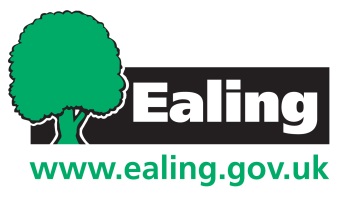 Confirmation to Ealing Council of monitoring and quality assurance of alternative provision placements made by Ealing schools 2021 – 2022Headteacher should complete and submit this form to Ealing Council by email at eec@ealing.gov.uk I confirm following statements:Core guidance relevant to the confirmation formOfsted requires local authorities to report on children not in receipt of full-time education in the usual way. This includes the duty to monitor pupils placed by mainstream and special schools in off-site Alternative Provision.  Ealing schools are required to report on any Alternative Provision placements made and to confirm to the LA that they have robust arrangements in place to monitor and quality assure such placements. This applies to all AP placements, full or part time. Permitted reasons for alternative provision placements:The DfE definition of alternative provision made by schools is as follows: ‘pupils being directed by schools to off-site provision to improve their behaviour.’ (Alternative Provision - Statutory guidance for local authorities   DfE January 2013)In addition to those pupils the LA requires information regarding following arrangements: Arrangements made in partnership with the school where a parent chooses to part-time home educate their child (Elective Home Education) – providing and/or paying for off-site provision alongside or instead of the school timetableOff-site courses for selected groups of children run to enrich or extend the curriculum made in school Children placed with an Alternative Provider to meet additional learning needs or an aspect of a child’s SEN as required by an Education, Health and Care Plan or a Statement of SEN.NoteAP placements can offer useful opportunities to pupils who need a more bespoke programme than is available within a school; schools can use the information in the attached document Additional Guidance: Monitoring and quality assurance of alternative provision placements made by Ealing primary and high schools to ensure that they have considered all aspects of a placement before making it and to quality assure the placement once made. It is illegal for unregistered independent schools to operate and to accept referrals. Schools must not place pupils in such a school nor endorse a parent’s decision to do so.Unregistered independent schools and out of school settings: Departmental advice for collaborative working between the Department for Education, Ofsted and local authorities March 2018 and related informationAn ‘independent school’ is defined as a school that is not maintained by a local authority or is not a non-maintained special school, and at which full-time education is provided (a) for five or more pupils of compulsory school age or (b) for at least one pupil of that age who is looked after by a local authority (within the meaning of section 22 of the Children Act 1989) or has a statement of special educational needs or an education, health and care plan.  The legal definition of an ‘independent school’ in the Education Act 1996 refers to a school that is providing ‘full-time’ education. Institutions that provide less than full-time education do not come under the definition. There is currently no legal definition of ‘full-time education’ but the Department for Education (DfE) has issued guidance to say that 18 hours or more a week is likely to constitute full-time education.An unregistered school is defined as a setting that is operating as an independent school, without registration. It is a criminal offence to operate an unregistered independent school in England.If a school is considering an AP placement they need to check if the provider is registered with Ofsted: if notCheck how many pupils are on the rollHow many hours are provided. If not registered and the hours available are very close to or over 18 and the number of pupils on roll are over 4 mainstream pupils or there is more than one Looked After Child (LAC) or more than one pupil with an EHCP, then that school is illegal and  should not be used even on a part-time basis. It should be reported to the LA and the DfE’s Unregistered Schools Team.If a school becomes aware that a student has been removed from their roll under a parent’s right to educate their child at home but has subsequently been placed in an illegal independent school they have a duty to inform the LA or the DfE’s Unregistered Schools Team. Elective home education – DfE Departmental guidance for parents April 2019Para 6.7: A small minority of parents send their children to establishments which despite the registration requirement mentioned in the paragraph above are in fact already operating as unregistered independent schools, providing a full-time education. The proprietors of these settings may be committing an offence, and the settings may be inspected by Ofsted and closed. If you suspect that a setting you are considering for your child falls into this category you should ask the local authority if it has any relevant information about the setting, or the DfE’s Unregistered Schools Team.See also: Prosecuting unregistered independent schools Out of school settings which provide less than full time education (accepted as 18-25 hours) do not need to be registered and may be commissioned as providers of AP placements as long as the school is confident that they meet the criteria in the Attached Guidance and that the remaining hours are appropriately filled.For further information or advice please contact Teresa Knox, Strategy Manager, LA Commissioned Alternative ProvisionTel: 020 8825 7734 Email: TKnox@ealing.gov.uk  School nameThis school has students placed in an LA alternative provision placement e.g. Primary Behaviour CentreNo Yes  If yes, confirm number of students This school has pupils currently placed in a commissioned alternative provision placementNo Yes  If yes, confirm number of students If school has students placed in a commissioned alternative provision placement, please confirm that:This school has checked that the provision is not being made, either part or full time, by an unregistered school. This is key as it is illegal for unregistered schools to operate and to accept referrals – see guidance on page 2.This school is satisfied with the quality of the AP placements it is making, about the quality of the education and safeguardingThis school has suitable arrangements in place to monitor each pupil’s attendance and progress This school is regularly monitoring and reviewing the need for, and appropriateness of, each placement The parent/carer(s) of pupils in alternative provision placements are fully informed and the pupil’s views have been heardSLT member responsible for AP placementsRoleHead TeacherSignedDate